PG Zuidwesthoek te Sluis e.o. en  PG De Brug te  OostburgMariakerk CadzandZondag 24 april 2022, aanvang 10.00 uur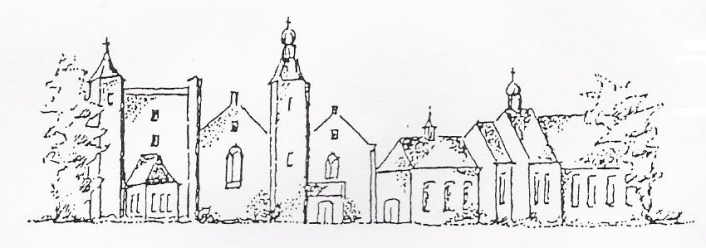 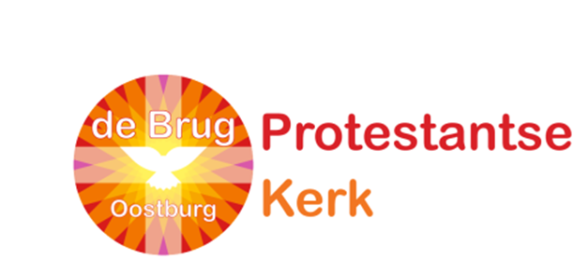 Voorganger: ds. J.C. de BeunOrganist: mw W KamphuisAmbtsdragers: mw C.Scheele,  mw W. PrinsLector: mw S. SmitKinderkring: dhr W. SteenbeekDe collecte bij de uitgang is bestemd voor kerkrentmeesters en diaconie. De 2e collecte voor Radio DeltaDe bloemen uit de dienst gaan met een groet van de gemeente naar  dhr Vermeire,Retranchement dhr Sinke te Sluis, mw. E. Scheele, Grote Beer 53na de dienst is er koffie en theeINTREDEWoord van welkom en mededelingenAan de Paaskaars worden de tafelkaarsenontstoken.A.:We ontsteken de tafelkaarsen.      Eén kaars voor Israël      en één kaars voor de gemeente.     Wij beiden      - onlosmakelijk met elkaar verbonden -      mogen ons gedragen weten      naar het licht van de nieuwe morgen.LIED 970: 1 Vlammen zijn er vele, één is het licht,licht van Jezus Christus,vlammen zijn er vele, één is het licht,wij zijn één in ChristusWe gaan staanINTREDELIED 655: 1, 4, 5 Zing voor de HeerBEMOEDIGING EN GROETWe gaan zittenGEBED om ontfermingLIED  705: 1 en 4 Ere zij aan God,  de VaderTEKST GEBED om verlichting met de Heilige GeestLied 1005: 1, 2 en 4  met refrein Zoekend naar lichtDe kinderen gaan naar de kinderkring  We zingen daarbij: 1.Wij gaan voor even uit elkaar en delen nu het lichtDat licht vertelt ons iets van God, op Hem zijn wij gericht.2.Wij geven Gods verhalen door en wie zich openstelt,ervaart misschien een beetje licht door wat er wordt verteld.3.Straks zoeken wij elkaar weer open elk heeft zijn verhaal.Het licht verbindt ons met elkaar, het is voor allemaal.SCHRIFTLEZINGENExodus 15:22-27 22Van de Rietzee ging Israël in opdracht van Mozes weer verder, de woestijn van Sur in. Drie dagen trokken ze door de woestijn zonder water te vinden. 23Toen kwamen ze in Mara. Het water van Mara konden ze echter niet drinken, zo bitter was het; vandaar ook dat die plaats Mara heet. 24Het volk begon zich bij Mozes te beklagen. ‘Wat moeten we drinken?’ zeiden ze. 25Mozes riep de HEER aan, en de HEER wees hem op een stuk hout. Toen hij dat in het water gooide, werd het zoet. Daar in de woestijn gaf de HEER hun wetten en regels, en daar stelde hij hen op de proef. 26Hij zei: ‘Als jullie de woorden van de HEER, jullie God, ter harte nemen, als jullie doen wat goed is in zijn ogen en al zijn geboden en wetten gehoorzamen, zal ik jullie met geen van de kwalen treffen waarmee ik Egypte heb gestraft. Ik, de HEER, ben het die jullie geneest.’27Hierna kwamen ze in Elim, een plaats met twaalf waterbronnen en zeventig dadelpalmen. Daar sloegen ze bij het water hun tenten op.Johannes 20:19-31 19 Op de avond van die eerste dag van de week waren de leerlingen bij elkaar; ze hadden de deuren afgesloten, omdat ze bang waren voor de Joden. Jezus kwam in hun midden staan en zei: ‘Ik wens jullie vrede!’ 20Na deze woorden toonde hij hun zijn handen en zijn zijde. De leerlingen waren blij omdat ze de Heer zagen. 21Nog eens zei Jezus: ‘Ik wens jullie vrede! Zoals de Vader mij heeft uitgezonden, zo zend ik jullie uit.’ 22Na deze woorden blies hij over hen heen en zei: ‘Ontvang de heilige Geest. 23Als jullie iemands zonden vergeven, dan zijn ze vergeven; vergeven jullie ze niet, dan zijn ze niet vergeven.’24Een van de twaalf, Tomas (dat betekent ‘tweeling’), was er niet bij toen Jezus kwam. 25Toen de andere leerlingen hem vertelden: ‘Wij hebben de Heer gezien!’ zei hij: ‘Alleen als ik de wonden van de spijkers in zijn handen zie en met mijn vingers kan voelen, en als ik mijn hand in zijn zij kan leggen, zal ik het geloven.’ 26Een week later waren de leerlingen weer bij elkaar en Tomas was er nu ook bij. Terwijl de deuren gesloten waren, kwam Jezus in hun midden staan. ‘Ik wens jullie vrede!’ zei hij, 27en daarna richtte hij zich tot Tomas: ‘Leg je vingers hier en kijk naar mijn handen, en leg je hand in mijn zij. Wees niet langer ongelovig, maar geloof.’ 28Tomas antwoordde: ‘Mijn Heer, mijn God!’ 29Jezus zei tegen hem: ‘Omdat je me gezien hebt, geloof je. Gelukkig zijn zij die niet zien en toch geloven.’30Jezus heeft nog veel meer wondertekenen voor zijn leerlingen gedaan, die niet in dit boek staan, 31maar deze zijn opgeschreven opdat u gelooft dat Jezus de messias is, de Zoon van God, en opdat u door te geloven leeft door zijn naam.l. Tot zover de Schriftlezing.    Gelukkig zijn zij     die het woord van God horen     het in hun hart bewaren     en eruit leven.a. AmenLIED 834 Vernieuw Gij mij, o eeuwig lichtVERKONDIGINGMeditatief  ORGELSPEL LIED 1009: 1 en 3 O lieve Heer, geef vredeDe kinderen komen terugCollecteaankondigingInzameling bij de uitgangVOORBEDEN– stil gebed – Onze VaderWe gaan staanSLOTLIED 1010: 1 en 4 Geef  vrede, HeerZENDING EN ZEGENLIED 425 Vervuld van uw zegenAGENDAzondag 1 mei 2022, 10.00 u gezamenlijke dienst met VEG te Nieuwvliet, voorganger mw E.Reijnhoudtzondag 8 mei 2022, 10.00 u dienst te Cadzand,voorganger ds Vrouwkje DeesRozenoord:Op woensdag 27 april 2022 geen dienst, i.v.m.Koningsdag.   Eerstvolgende dienst op woensdag 11 mei, voorganger ds Vrouwkje DeesOp Hemelvaartsdag 26 mei 2022, 15.00 u bieden wij een bijzondere Baafse Beleving aan.Een concert van Lenny Kuhr, de iconische winnares van het Eurovisie Songfestival (1969).Sint Baafskerk,  Sint Bavostraat, AardenburgOmdat dit een Baafse Beleving is (= een bijzondere kerkdienst) worden er geen tickets verkocht. De toegang is gratis. Natuurlijk hopen we dat de collecte bij de uitgang ons een beetje uit de kosten helpt.Zie ook: www.pknzuizdwesthoek.nl 